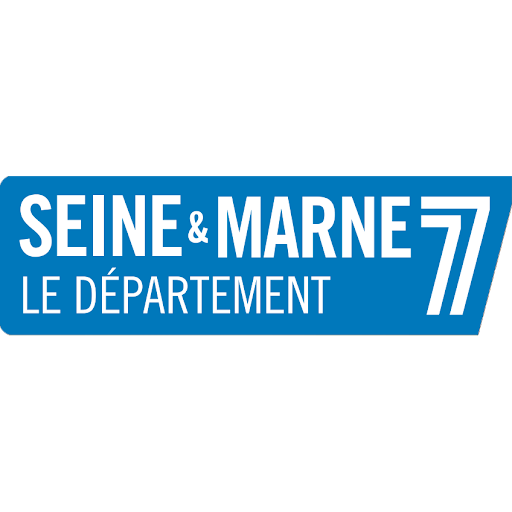 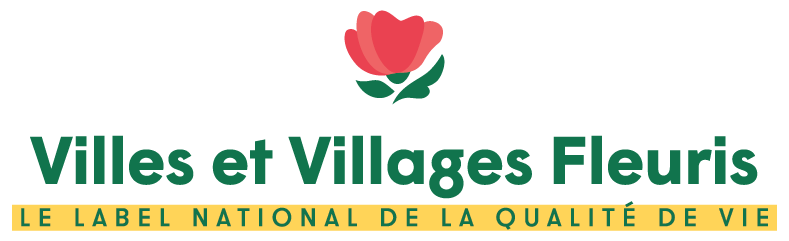 FICHE DE CANDIDATURE 2021CONCOURS DÉPARTEMENTAL « VILLES ET VILLAGES FLEURIS »Monsieur le Président du Département de Seine-et-Marne, Je vous prie de trouver ci-après la candidature de ma commune au concours départemental « Villes et Villages Fleuris » 2021. Fait à ____________________________ le ____________________Mairie :Nom de la commune : __________________________________________________________________________Adresse : ________________________________________________ Code Postal : _________________________Tél : ___________________________Courriel : ______________________________________________________Nom du Maire : _______________________________________________________________________________Nom du maire-adjoint en charge des espaces verts : ____________________________________________________Nom du responsable des espaces verts : _____________________________________________________________Tél. : _________________ Portable : ___________________ Courriel : ___________________________________Informations générales :Population (dernier recensement) : ________________________________________________________________Surface du territoire communal : ________________________________________________________________Surface des espaces verts communaux : __________________________________________________________La commune était-elle inscrite au concours départemental en 20 ?	 	Oui  		Non  Les objectifs de votre démarche de labellisation « Villes et Villages Fleuris » :Description des principaux objectifs de la démarche (amélioration de l’accueil, développement touristique, qualité de vie…) : ________________________________________________________________________________________________________________________________________________________________________________________________________________________________________________________________________________________________________________________________________________________________________________La stratégie d’aménagement paysager et de fleurissement :La démarche de valorisation (description sommaire du projet de valorisation du territoire municipal) : ________________________________________________________________________________________________________________________________________________________________________________________________________________________________________________________________________________________________________________________________________________________Les moyens :- Budget annuel moyen consacré au fleurissement et aux aménagements paysagers : _____________________- Nombre de personnes employées au service des espaces verts (le cas échéant) : _______________________- La commune fait-elle appel à des prestataires pour l’entretien de ses espaces verts ? : ___________________- Le personnel technique bénéficie-t-il de formations ?	Oui  		Non  - Participation des bénévoles ?				Oui  		Non  La gestion :- La commune a-t-elle élaboré un plan d’entretien de ses espaces verts ?		Oui  		Non  - Un plan de désherbage ? 							Oui  		Non  - Un plan de gestion du patrimoine arboré ? 					Oui  		Non  - La commune est-t-elle en Zéro Phyto ?                                             		Oui  		Non  Les ressources naturelles :- La commune valorise-t-elle ses déchets verts ?	                                                    Oui  		Non  - La commune utilise-t-elle des techniques de paillage ?	                                       Oui  		Non  - La commune mène-t-elle des actions en faveur de la biodiversité ?                         Oui  		Non  - Si oui, quelles sont ces actions ? 								________								__________________________________La communication et l’animation :- La commune organise-t-elle des événements sur le thématique jardin ?		Oui  		Non  - La commune organise-t-elle un concours des Maisons Fleuries : 			Oui  		Non  - La commune communique-t-elle son patrimoine paysager ? 			Oui  		Non  - Si oui, de quelle manière ? 										Vos projets d’aménagements :__________________________________________________________________________________________________________________________________________________________________________________________________________________________________________________________________Le dossier de présentation de la commune :Pour une meilleure évaluation de la démarche de valorisation par le végétal et le fleurissement, la commune transmettra – dans la mesure du possible - un dossier synthétique sous format numérique. Ce document présentera les motivations de la commune pour sa candidature au label « Villes et Villages Fleuris » et intégrera les éléments suivants : -	La présentation générale de la commune-	La démarche de valorisation de la commune par le paysage, le végétal et le fleurissement-	L’animation et la promotion de la démarche de labellisation « Villes et Villages Fleuris »-	Le patrimoine végétal et le fleurissement-	La gestion environnementale et la qualité de l’espace public→ Ce dossier sera complété d’un plan de la commune avec l’emplacement des réalisations végétales et florales Les renseignements contenus dans ce dossier sont à l’usage exclusif des organisateurs du label « Villes et Villages Fleuris » en Seine-et-Marne. La candidature au label est gratuite. L’adhésion devient obligatoire à partir de la labellisation une Fleur et donne accès à un accompagnement pérenne de professionnels du réseau « Villes et Villages Fleuris ».Fiche de candidature à retourner dûment complétée le 30 avril 2021 au plus tard par courriel : villesvillagesfleuris@departement77.frLe Département se tient à votre disposition pour l’inscription de votre commune au concours départemental « Villes et villages fleuris » 2021.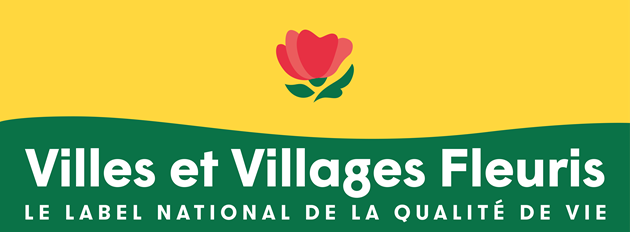 